Београд, 10.04.2017. годинеНа основу члана 55. став 1. тачка 2. и члана 60. став 1. тачка 2. Закона о јавним набавкама (,,Службени гласник РС”, број 124/2012, 14/2015, 68/2015), објављујеПОЗИВ ЗА ПОДНОШЕЊЕ ПОНУДА(ЈН-06/2017)Назив наручиоца: Математички факултет , Универзитет у БеоградуАдреса наручиоца: Студентски трг 16, 11000 БеоградИнтернет страница наручиоца: http://www.matf.bg.ac.rsВрста наручиоца: УстановаВрста поступка јавне набавке: Поступак јавне набавке мале вредности Врста предмета набавке: ДобраОпис предмета набавке: Рачунарска опремаНазив и ознака из општег речника набавке: Рачунарска опрема; 30230000-0;   Критеријум за доделу уговора: Најнижа понуђена ценаНачин преузимања конкурсне документације, односно интернет адреса где је конкурсна документација доступна: Конкурсну документацију заинтересована лица могу преузети са интернет странице наручиоца, односно са Портала јавних набавки: www.portal.ujn.gov.rsНачин подношења понуде и рок: Понуду доставити на адресу наручиоца (Студентски трг 16, Београд - секретаријат (Соба 707)) у затвореној коверти са назнаком "НЕ ОТВАРАТИ - Понуда за јавну набавку рачунарске опреме, ознаке и броја ЈН - 06/2017". Понуда се сматра благовременом уколико је примљена од стране наручиоца до 25.04.2017. године до 13:30 часова.Место, време и начин отварања понуда: Отварање понуда ће се обавити јавно, пред комисијом, дана 25.04.2017. године у 14:00 часова у деканату Математичког факултета, Студентски трг 16, Београд.Услови под којима представници понуђача могу учествовати у поступку отварања понуда: У поступку отварања понуда могу учествовати представници понуђача који имају овлашћење.Рок за доношење одлуке о додели уговора: Одлука о додели уговора за предметну јавну набавку биће донета у року од 10 (десет) дана од дана отварања понуда,о чему ће понуђачи бити писмено обавештени.Лице за контакт: Нада Ђорђевић Веселиновић                                nadicadj@matf.bg.ac.rs             УНИВЕРЗИТЕТ У БЕОГРАДУ МАТЕМАТИЧКИ ФАКУЛТЕТ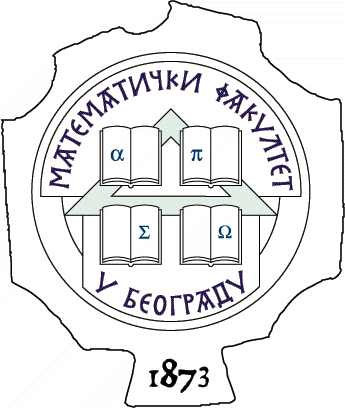  11000 БЕОГРАД, Студентски трг 16, Тел./факс 2630-151, e-mail: matf@matf.bg.ac.rs, http:///www.matf.bg.ac.rs 